Evaluación nutricional por fraccionamiento antropométrico. TALLER DE MEDICIONES (ENFA I).Evaluación nutricional por fraccionamiento antropométrico. TALLER DE MEDICIONES (ENFA I).Fecha20 y 21 de OCTUBRE  de 2017DuraciónCurso PRESENCIAL intensivo de 2 días de duración 
( viernes de 15 a 19 hs y  sábado de  9 a 17hs)Horas de capacitación18 hs cátedraDestinado aProfesionales de la salud y alumnos del último año de la carrera.Coordinación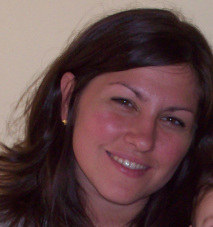 Lic. Sabrina Molina. Docente de Evaluación Nutricional de la Universidad de Buenos Aires.  Coordinadora de la Escuela de Antropometría de la Universidad de Buenos Aires. Docente de la carrera Licenciatura en Nutrición de la Universidad Nacional de la Matanza y de la Universidad de Belgrano.Objetivo del cursoDivulgar el conocimiento del método para el estudio de la Composición Corporal y la Valoración Nutricional en sujetos sanos, enfermos y deportistas. Capacitar en la técnica de medición y en la interpretación de los resultadosEstructura del cursoEl curso consta de 2 clases donde se desarrollarán los temas propuestos con su posterior aplicación y prácticaEvaluaciónLograr la variabilidad aceptada para cada una de las variables medidas (mediante la práctica y corrección por parte del docente).CertificaciónEl alumno que complete el curso y apruebe la evaluación final recibirá un certificado y un diploma como constancia.Aranceles(*)Para gozar del arancel preferencial para socios es necesario tener tres meses de antigüedad como socio.Medios de pago:Pago en efectivo o con tarjeta de crédito o débito VISA/MASTERCAD en sede ubicada en Viamonte 1328, piso 7º, of. 25, Cap. Federal los días lunes a viernes de 10 a 17 hs.  Pago a distancia en Banco Galicia: para abonar a distancia debe realizarse el depósito correspondiente en cualquier sucursal del Banco Galicia en la “Cuenta Corriente Especial” a nombre de AADYND, Nº 9750468-3005-7. Enviar el comprobante por fax o  mail a aadynd@aadynd.org.ar aclarando su nombre, apellido y numero de socio si corresponde.Transferencia bancaria. A la cuenta “Cuenta Corriente Especial” a nombre de AADYND, Nº 9750468-3005-7 DEL Banco Galicia desde cualquier banco, para lo cual informamos nuestro Nº de CUIT: 30-65741337-9 Y CBU:0070005430009750468370. Enviar el comprobante por fax o  mail a aadynd@aadynd.org.ar aclarando su nombre, apellido y numero de socio si corresponde.Para mayor información, comunicarse con Secretaría: 4374 -3090/3301.Temario desarrolladoToma de medida a todos los integrantes del grupo por el docente.Práctica en la toma de medidas de los integrantes comparando los datos con los obtenidos por el docente. Interpretación de resultados de informes de los participantes. Práctica en la toma de medidas de los integrantes comparando los datos con los obtenidos por el docente. Aplicación y ejemplos en diferentes situaciones fisiopatológicas, crecimiento, embarazo y deporte de alto rendimiento. Dudas existentes.IMPORTANTE: CONCURRIR CON SHORT Y REMERA